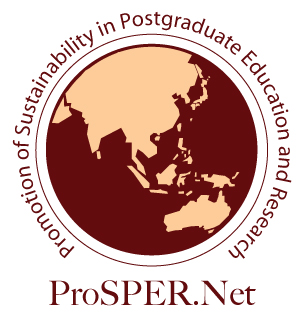 2022 ProSPER.Net Leadership Programme“Shifting to Net Zero: Implementing strategies for net-zero transitions”Organised by UNU-IAS (virtual)5th - 8th, 16th December 2022 (5 days in total)Application FormThis form should be completed and submitted as an attachment, together with your CV and a recommendation letter from your direct supervisor/ manager through the online submission form by 11:59pm, Friday, 14 October 2022 (Japan Standard Time). 

Please note that only selected applicants will be notified by the Secretariat. What are your motivations to apply for this programme? (Maximum 500 words)Describe your understanding of climate action and its importance towards sustainable development. (Maximum 500 words)Share your experiences in applying your knowledge of the concepts of net zero and sustainable development to address climate issues in your community, work or research. (Maximum 500 words)Demonstrate your experiences in project implementation or personal challenges where you had to exercise a leadership role. Provide examples. (Maximum 500 words) Provide a brief description of a project or activity related to sustainable development, net zero and climate change that you intend to implement or participate in the near future. (Maximum 500 words)List down your research publications and/or presentations (conferences, dissertation defence, etc).I hereby certify that the information I have given on this application form is complete and correct to the best of my knowledge.I hereby certify that the information I have given on this application form is complete and correct to the best of my knowledge.Full Name and SignatureDate